Об увеличении (индексации) оплаты труда На основании Устава Арсеньевского городского округа, в соответствии с постановлением администрации Арсеньевского городского округа от 19 августа 2013 года  № 693-па «О введении отраслевых систем оплаты труда работников муниципальных бюджетных, казенных, автономных учреждений Арсеньевского городского округа», статьей 134 Трудового кодекса Российской Федерации,   администрация Арсеньевского городского округаПОСТАНОВЛЯЕТ:	1. Произвести с 1 октября 2021 года индексацию путем увеличения в 1,039 раза размеров окладов следующих работников:муниципальных бюджетных, казенных, автономных учреждений Арсеньевского городского округа;отдельных категорий работников муниципальных бюджетных учреждений Арсеньевского городского округа, повышение оплаты труда которым предусмотрено указами Президента Российской Федерации от 7 мая 2012 года № 597 «О мероприятиях по реализации государственной социальной политики», от 1 июня 2012 года № 761 «О Национальной стратегии действий в интересах детей на 2012-2017 годы», от 28 декабря 2012 года № 1688 «О некоторых мерах по реализации государственной политики в сфере защиты детей- сирот и детей, оставшихся без попечения родителей», в пределах темпов роста среднемесячного дохода от трудовой деятельности.2. Руководителям муниципальных бюджетных, казенных, автономных  учреждений    Арсеньевского    городского   округа  обеспечить  разработку   проектовлокальных нормативных актов о внесении изменений в размеры окладов работников  учреждений.	3. Организационному управлению администрации городского округа (Абрамова) обеспечить размещение на официальном сайте администрации Арсеньевского городского округа настоящего постановления.	4. Контроль за исполнением настоящего постановления возложить на заместителя главы администрации городского округа С.Л.Черных.Глава городского округа                                                                                      В.С.Пивень                         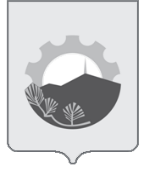 АДМИНИСТРАЦИЯ АРСЕНЬЕВСКОГО ГОРОДСКОГО ОКРУГА АДМИНИСТРАЦИЯ АРСЕНЬЕВСКОГО ГОРОДСКОГО ОКРУГА АДМИНИСТРАЦИЯ АРСЕНЬЕВСКОГО ГОРОДСКОГО ОКРУГА АДМИНИСТРАЦИЯ АРСЕНЬЕВСКОГО ГОРОДСКОГО ОКРУГА П О С Т А Н О В Л Е Н И ЕП О С Т А Н О В Л Е Н И ЕП О С Т А Н О В Л Е Н И ЕП О С Т А Н О В Л Е Н И Е30 сентября 2021 г.г.Арсеньев№486-па